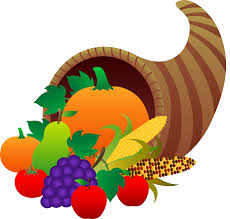 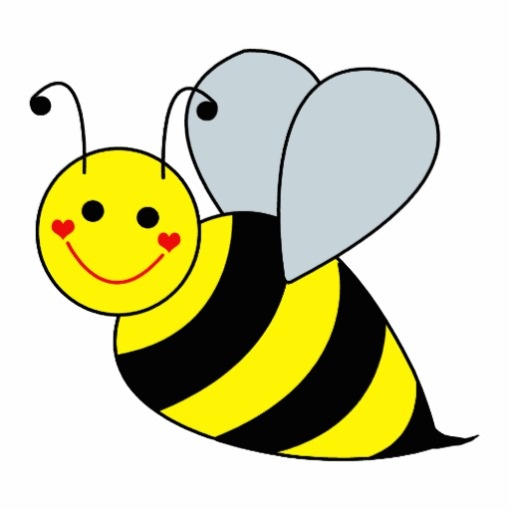 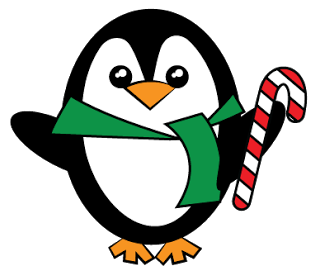 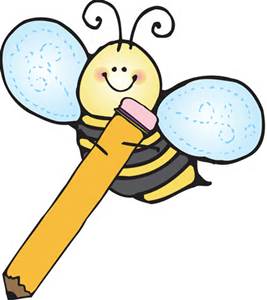 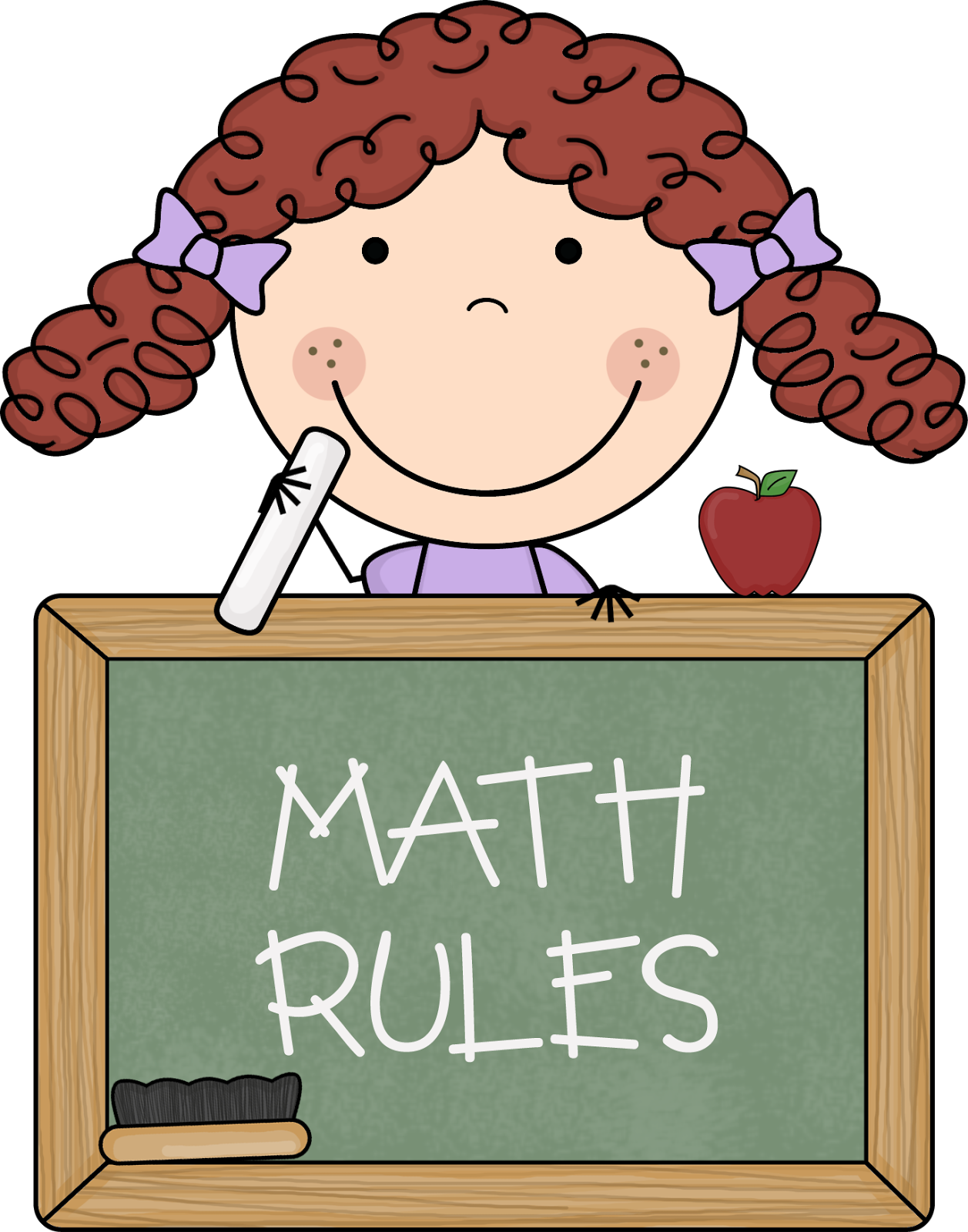 DateHomeworkMonday 11/27Math: 5.6Tuesday 11/28Math: 5.7Phonics: Share Sheet #7Wednesday 11/29Math: 5.8Phonics: Share Sheet #7Thursday 11/30Math: 5.9Phonics: Share Sheet #7Friday 12/1Read, Read, Read!!!